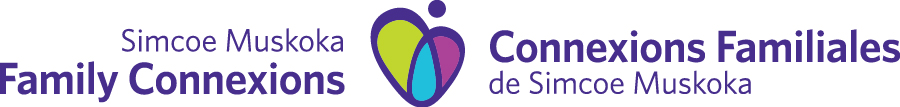 YOUTH-IN-TRANSITION PROGRAMREFERRAL FORMReferral Source   Self   Service Provider   Parent/Foster Parent/Guardian   CAS Worker  ** PLEASE INCLUDE COPY OF YOUTH’S CARE PLAN WITH REFERRAL FORMDate of referral:       Name of Referent:       Relationship to Youth:       Contact information for Referent:      Contact InformationName of Youth:      Gender:             Preferred Pronouns:      Age:      	Date of birth:      Phone number: (h)            (c)      Email Address:      Address:      	City:          ON	Postal Code:      Service Language:    English /   French / other (specify):        Legal guardian:      Alternative Contact:   Name:                                               Relationship:                                              Number:       Current Society Status/Eligibility:Present Living Arrangement:Names of parents / Foster parents /Guardian:      Are they aware of this referral? 		  Yes		  NoWho else lives in the home?      Education:Is the youth in school?              Yes		  NoIf so, please provide the school name:      Grade/Year:      If not, Youth’s highest level of education is:      Employment:Is youth currently employed? 	 Yes		  NoIf so, please provide the company name:      How many hours per week?      Reason for referral: Check any area(s) in which youth is requesting support:Supports:Additional Comments:Signatures:My signature indicates that:I am supportive of a referral to Simcoe Muskoka Family Connexions, Youth in Transition Program.The above written reason for referral is accurate and has been explained to me.I give permission for this information to be shared with Simcoe Muskoka Family Connexions.I understand that Simcoe Muskoka Family Connexions will create a paper and electronic file. Simcoe Muskoka Family Connexions may contact me in the future for research and evaluation purposes or to share agency related information.I understand that Simcoe Muskoka Family Connexions will contact me directly or through the referent to arrange an intake interview and that the initial service plan may be shared with the referent.*Please see attached Consent to Release Information*INFORMATION CONSENT	Yes 	No 	Consent to Disclose Information			And/or	Yes 	No 	Consent to Obtain InformationThe nature of the information being exchanged and the reasons for this request have been explained to me/us.  I/we understand these explanations.  I/we authorize Simcoe Muskoka Family Connexions to obtain or release the following information._________________     __________________(Specifics of information to be exchanged / obtained / released)CONCERNING:_________________     __________________Full Name(s) of Person(s)._________________     __________________Date of BirthFROM / TO:	                   _________________     __________________Name of Individual or Agency_________________     __________________Client_________________     __________________Witness  _________________     __________________DateThis Consent Expires on Case Closure or, _________________     __________________                                                                  (Date) Former Crown Ward (21-24 yrs)  Extended Society Care (21-24)	 Legal Custody Order			 Formal Customary Care Agreement		 Ready Set Go (18-23) (Formerly Continued Care and Support for Youth -CCSY) (18-21yrs) Voluntary Youth Services Agreement -VYSA (16-18 yrs) Foster Home	 Group Home			 Independent Living	 Shelter Home (parents) Other (specify)	Urgent: require immediate supportModerate: require support but not in immediate needInfo-Only: require resources and/or referral to community supports; will address independentlyPLEASE BE SPECIFIC RESPECTING TIMELINES AND NEEDS (e.g., regular medical appointments required)UrgentModerateInfo Only Life Skills:        Education:         Employment/Training:            Financial (Bank Account/Budgeting):        Health & Well Being (Mental/Physical):        Housing:        Legal:        Recreation/Leisure:        Parenting/Pregnancy:        Concerns with Human Trafficking:         Other (e.g. Identification, family, etc.):       Agency/Worker Name:PastCurrentInformal Supports: (e.g. Partner, Neighbour, Clubs/Teams, etc.)Informal Supports: (e.g. Partner, Neighbour, Clubs/Teams, etc.)Informal Supports: (e.g. Partner, Neighbour, Clubs/Teams, etc.)Name/Relationship:PastCurrent____     ____Client____     ____Date____     ____Signature of Referent____     ____DatePlease submit referral forms to:Youth in Transition Program via Simcoe Muskoka Family ConnexionsCENTRAL FAX:  705-645-1905 or email to Darryl.Judd@familyconnexions.caAny inquiries can be directed to Darryl Judd, (705) 529-1254